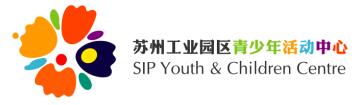 学员自行回家安全承诺书苏州工业园区青少年活动中心（2022年9月）        请家长将本表格填写完整并签好字，第一节课下课时由学员在出口处交给工作人员，经确认后在花季学员证上盖章。学生姓名性  别年  龄年  龄班级及时间班级1上课时间上课时间班级及时间班级2上课时间上课时间班级及时间班级3上课时间上课时间班级及时间班级4上课时间上课时间家长1联系电话家长2联系电话家庭地址回家路线及 交通工具公交车（  ）  出租车（  ）  自行车（  ）  步行（  ）公交车（  ）  出租车（  ）  自行车（  ）  步行（  ）公交车（  ）  出租车（  ）  自行车（  ）  步行（  ）公交车（  ）  出租车（  ）  自行车（  ）  步行（  ）公交车（  ）  出租车（  ）  自行车（  ）  步行（  ）公交车（  ）  出租车（  ）  自行车（  ）  步行（  ）公交车（  ）  出租车（  ）  自行车（  ）  步行（  ）我申请我的孩子在园区青少年活动中心上课结束后选择自行回家。孩子放学离开园区青少年活动中心，即超出园区青少年活动中心负责监管的范围，一切路途安全责任由我们家长负责。我们会做好孩子上学、放学途中的安全教育及疫情防护工作。（如同意以上承诺，请家长签字确认）           学生家长签名：                                             年    月    日我申请我的孩子在园区青少年活动中心上课结束后选择自行回家。孩子放学离开园区青少年活动中心，即超出园区青少年活动中心负责监管的范围，一切路途安全责任由我们家长负责。我们会做好孩子上学、放学途中的安全教育及疫情防护工作。（如同意以上承诺，请家长签字确认）           学生家长签名：                                             年    月    日我申请我的孩子在园区青少年活动中心上课结束后选择自行回家。孩子放学离开园区青少年活动中心，即超出园区青少年活动中心负责监管的范围，一切路途安全责任由我们家长负责。我们会做好孩子上学、放学途中的安全教育及疫情防护工作。（如同意以上承诺，请家长签字确认）           学生家长签名：                                             年    月    日我申请我的孩子在园区青少年活动中心上课结束后选择自行回家。孩子放学离开园区青少年活动中心，即超出园区青少年活动中心负责监管的范围，一切路途安全责任由我们家长负责。我们会做好孩子上学、放学途中的安全教育及疫情防护工作。（如同意以上承诺，请家长签字确认）           学生家长签名：                                             年    月    日我申请我的孩子在园区青少年活动中心上课结束后选择自行回家。孩子放学离开园区青少年活动中心，即超出园区青少年活动中心负责监管的范围，一切路途安全责任由我们家长负责。我们会做好孩子上学、放学途中的安全教育及疫情防护工作。（如同意以上承诺，请家长签字确认）           学生家长签名：                                             年    月    日我申请我的孩子在园区青少年活动中心上课结束后选择自行回家。孩子放学离开园区青少年活动中心，即超出园区青少年活动中心负责监管的范围，一切路途安全责任由我们家长负责。我们会做好孩子上学、放学途中的安全教育及疫情防护工作。（如同意以上承诺，请家长签字确认）           学生家长签名：                                             年    月    日我申请我的孩子在园区青少年活动中心上课结束后选择自行回家。孩子放学离开园区青少年活动中心，即超出园区青少年活动中心负责监管的范围，一切路途安全责任由我们家长负责。我们会做好孩子上学、放学途中的安全教育及疫情防护工作。（如同意以上承诺，请家长签字确认）           学生家长签名：                                             年    月    日我申请我的孩子在园区青少年活动中心上课结束后选择自行回家。孩子放学离开园区青少年活动中心，即超出园区青少年活动中心负责监管的范围，一切路途安全责任由我们家长负责。我们会做好孩子上学、放学途中的安全教育及疫情防护工作。（如同意以上承诺，请家长签字确认）           学生家长签名：                                             年    月    日